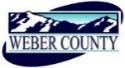 PUBLIC NOTICE is hereby given that the Board of Commissioners of Weber County, Utah will hold a regular commission meeting in Commission Chamber, 2380 Washington Blvd., Ogden, Utah, commencing at 10:00 a.m. on Tuesday, the 2nd day of June, 2020. This meeting is also available by Zoom: link-  https://zoom.us/j/91388985100?pwd=OGRpR3ZyWkd1R0xRREZKNWNMRlZidz09Meeting ID: 913 8898 5100Password: 734021By phone: 1(346)248-7799The agenda for the meeting consists of the following:Welcome- Commissioner FroererB. 	Pledge of Allegiance- Duncan OlsenC.	Invocation- Sean Wilkinson D.	Thought of the Day- Commissioner HarveyE.	Public Comments- (please limit comments to 3 minutes).F.	Consent Items-1.	Request for approval of warrants #2780-2788 and #449836-449935 in the amount of $955,943.79.2.	Request for approval of purchase orders in the amount $236,226.08.3.	Request for approval of minutes for the meeting held on May 26, 2020.4.	Request from the Weber County Transfer Station to surplus a file cabinet.5.	Request for approval of Retirement Agreements by and between Weber County and the following:					Robin ChapmanLeslie GarciaVenesa PebleyJeffrey Anderson6.	Request for approval of the following RAMP Grants, (recommendations approved by Commission on March 3, 2020) - see highlighted in attached document.G.	Action Items-1.	Request for designation of a representative to represent Weber County at meetings of the Weber Center Owners Association. Presenter:  Chris Crockett 2.	Request for approval of a contract by and between Weber County and Freedom Riders for therapeutic riding in the Golden Spike Event Center.	Presenter: Duncan OlsenH.		Commissioner Comments-   I.         Adjourn-CERTIFICATE OF POSTINGThe undersigned duly appointed Executive Assistant in the County Commission Office does hereby certify that the above notice and agenda were posted as required by law this 1st day of June, 2020.							_______________________________							Shelly HalacyIn compliance with the Americans with Disabilities Act, persons needing auxiliary services for these meetings should call the Weber County Commission Office at 801-399-8405 at least 24 hours prior to the meeting. This meeting is streamed live. Information on items presented can be found by clicking highlighted words at the end of the item. 